АФИША МЕРОПРИЯТИЙ ПО ПУШКИНСКОЙ КАРТЕ МБУ «Центральная районная модельная библиотека» МР 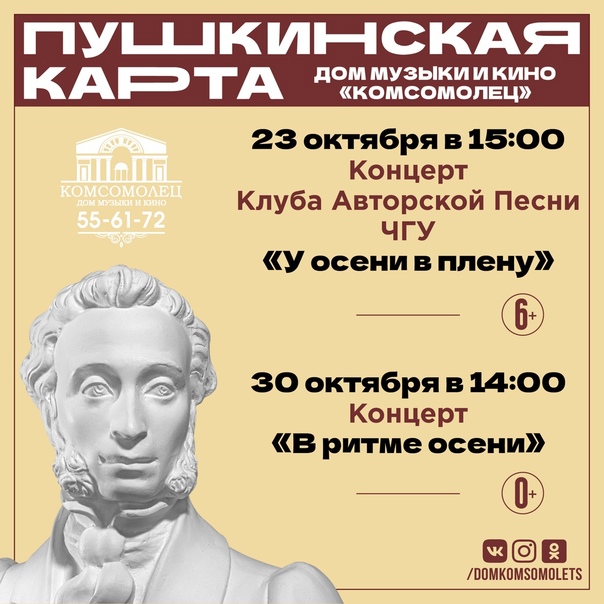 Модельная сельская библиотека с.Уральск    02.11.12.    14.00    Мастер-класс «Роспись магнитов»Модельная сельская библиотека с.Сафарово11.11.22г.   14.00     Мастер-класс «Декор кружки полимерной глиной»МБУ ЦРМБ детский отдел     17.11.22г.  12.00   Мастер-класс по плетению «Фенечки»Модельная сельская библиотека д.Малоказаккулово     25.11.22г.    15.00   Мастер-класс «Искусство росписи по тканям»Модельная сельская библиотека с.Ахуново   25.11.22г.    15.00  Творческая мастерская «Мой подарок любимой маме»